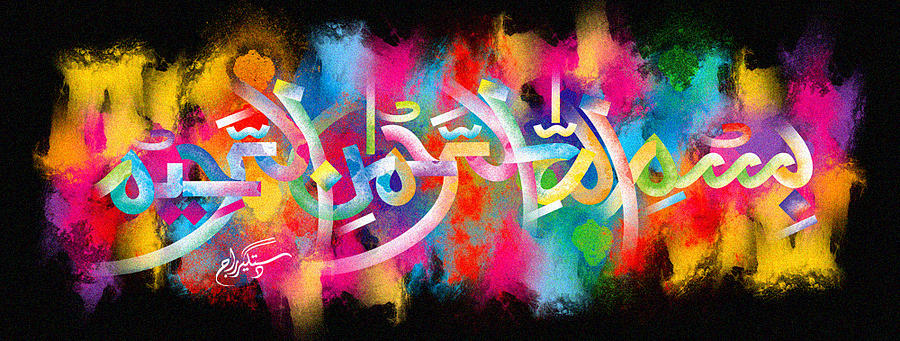 The Miracle Shortcake BiscuitThe Exclusive Islamic Miracle Photographs of Dr Umar Elahi AzamThursday 5th November 2015Manchester, UKIntroductionThe Name of Allah  was found in the cross-section of a Booker Happy Shopper-brand shortcake biscuit.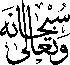 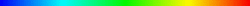 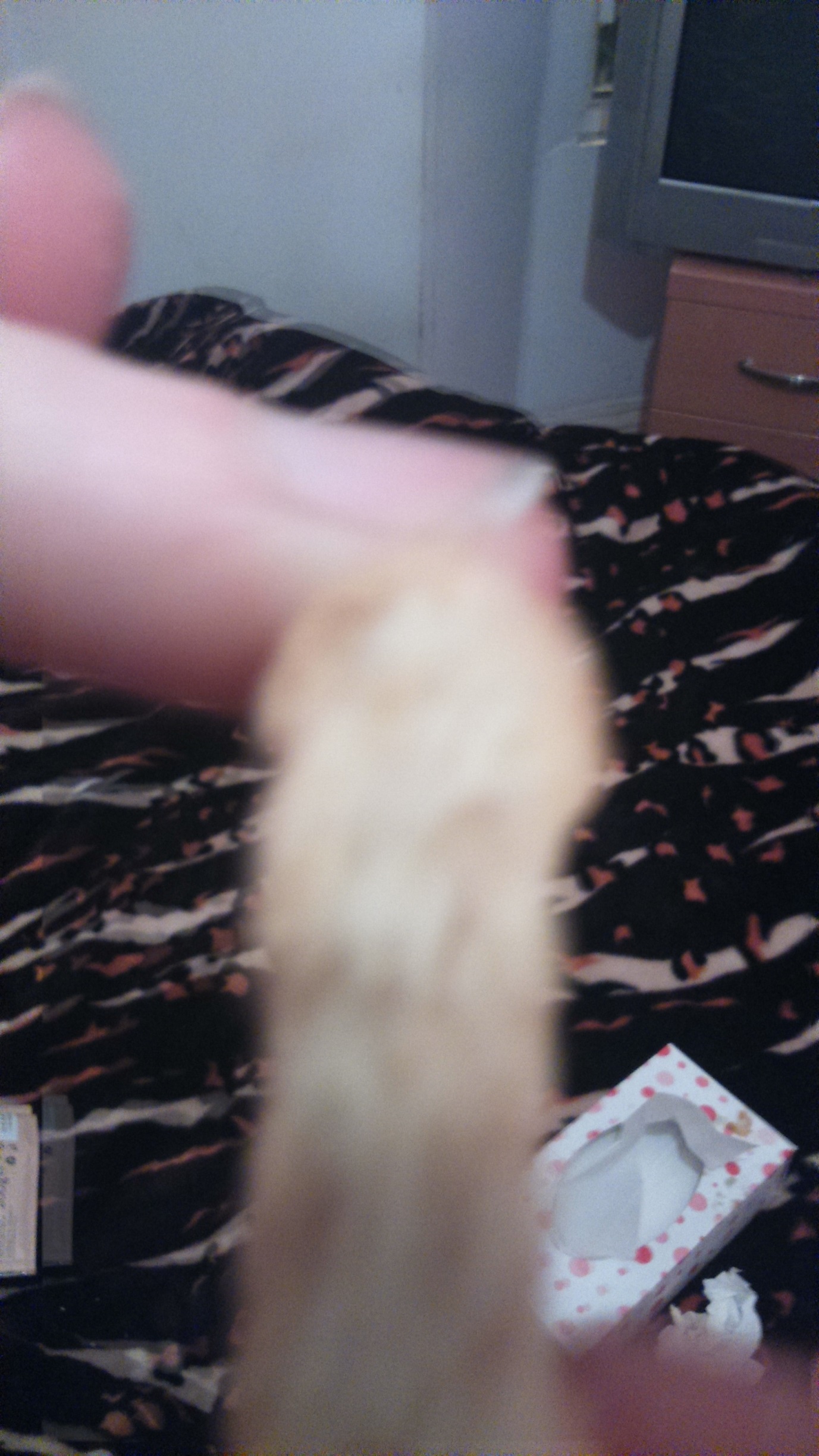 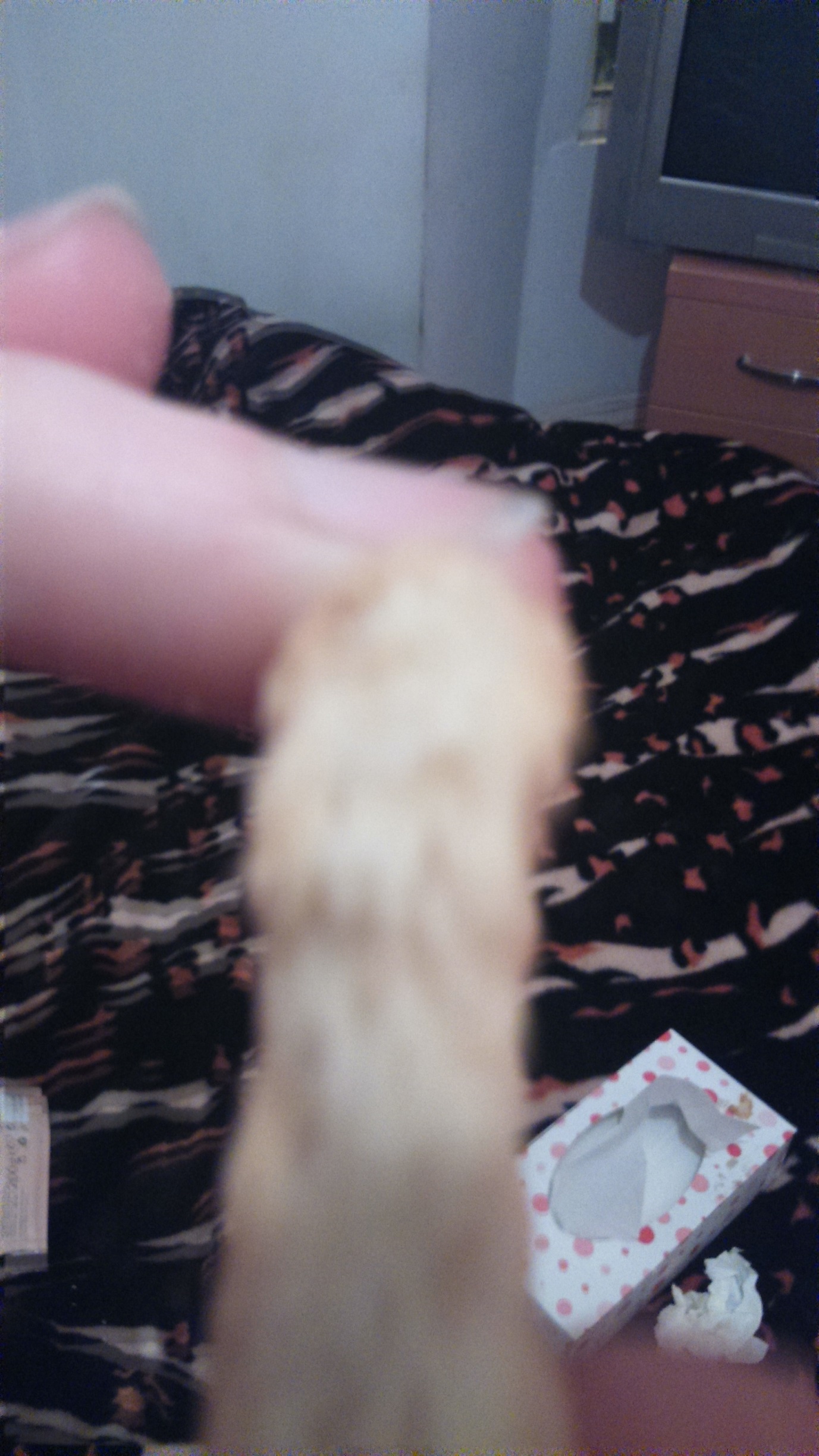 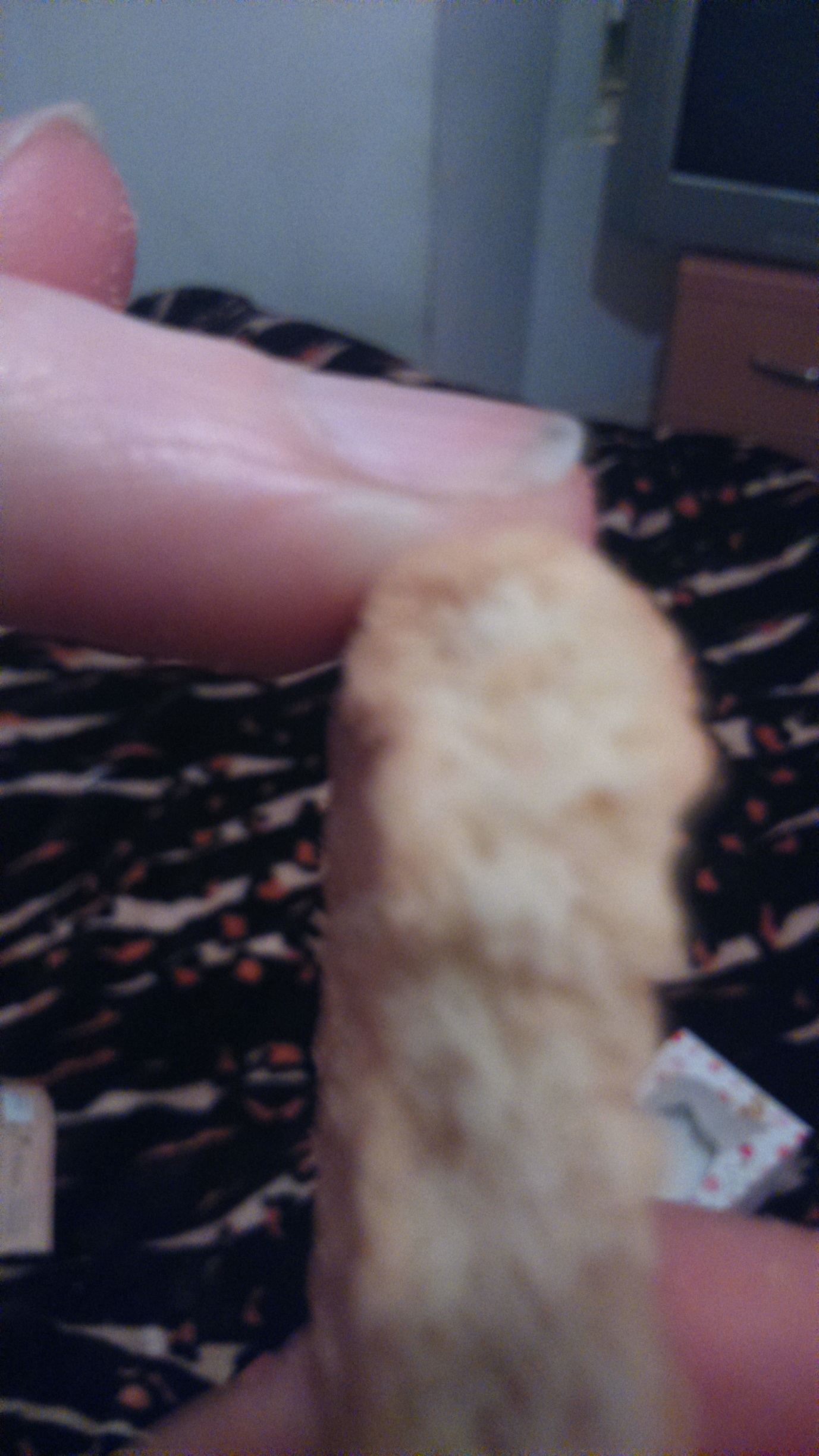 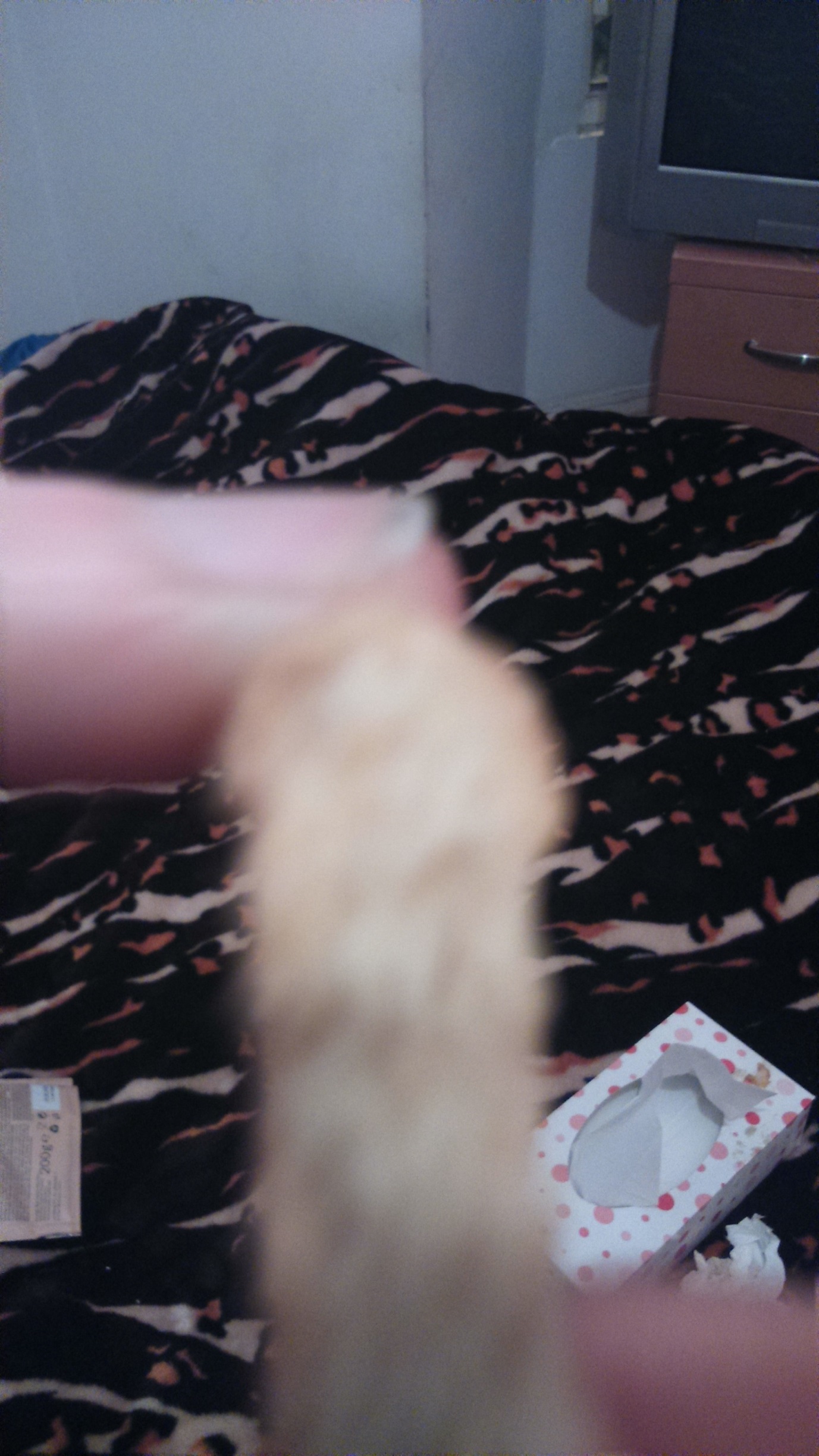 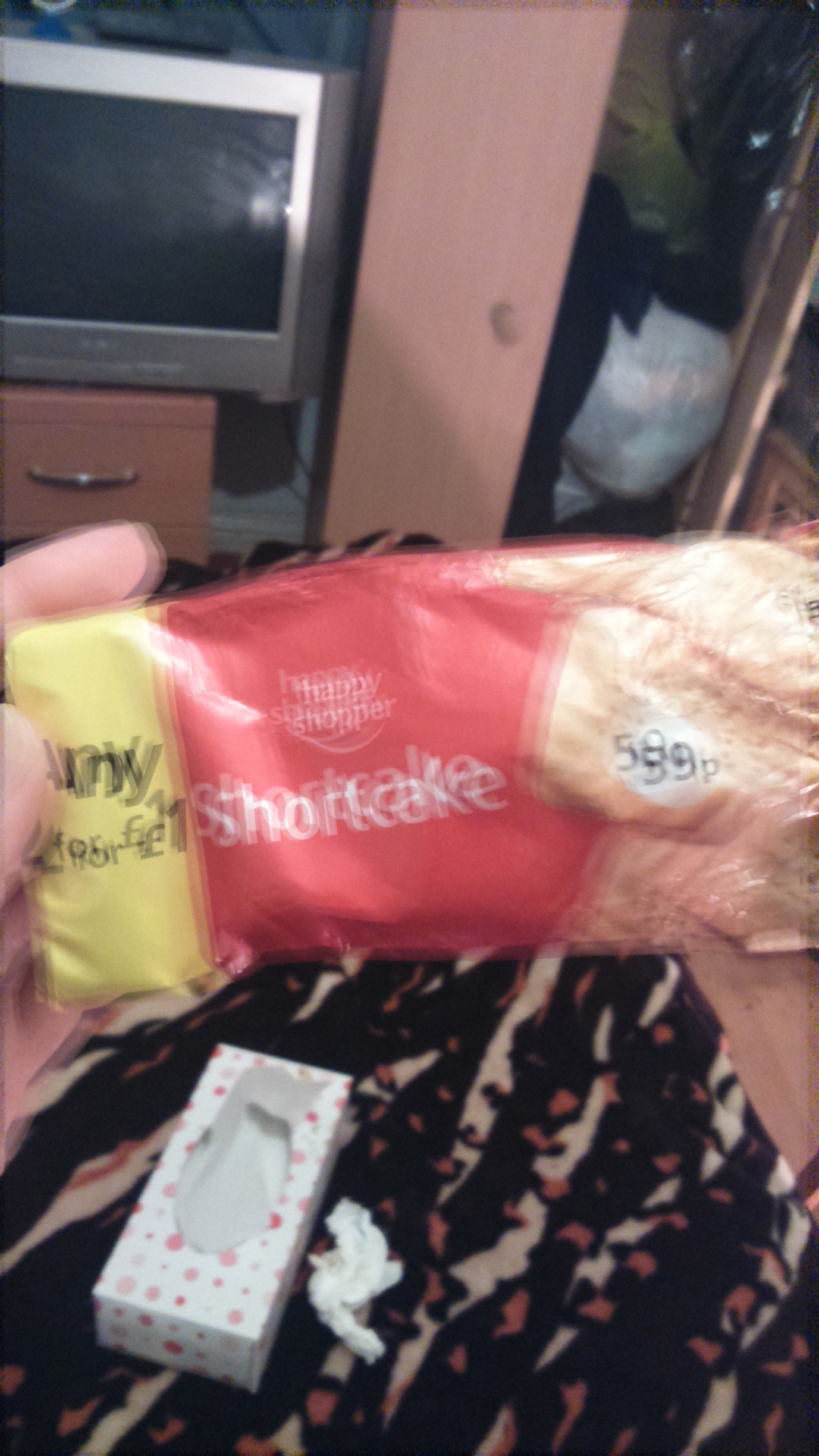 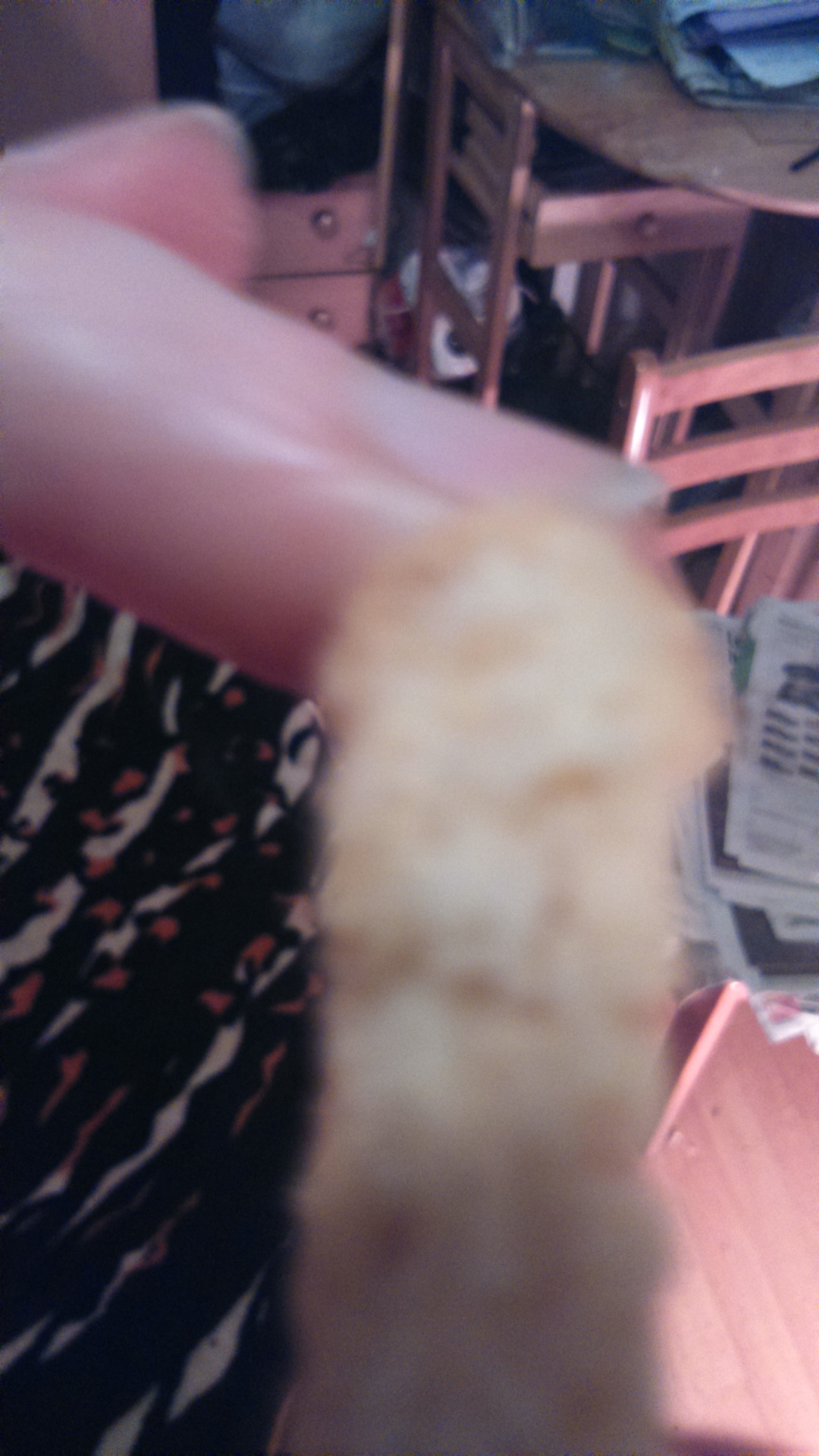 